Информация о телефонах органов и учреждений системы профилактики безнадзорности и правонарушений несовершеннолетних, оказывающих психологическую и иную помощь несовершеннолетним и родителя (законным представителям).ТЕЛЕФОН ДОВЕРИЯ для детей, подростков и их родителей 8 800 2000 122Муниципальная комиссия по делам несовершеннолетних и защите их прав в городе Мегионе8(34643)33255, 8(34643)32175Отделение по делам несовершеннолетних ОМВД России по городу Мегиону                                       8(34643)23235Отдел опеки и попечительства администрации города Мегиона8(34643)23350Телефон доверия «Линия жизни» БУ Психоневрологическая больница имени Святой Преподобномученицы Елизаветы»8(34643)35155, 8(34643)34803БУ ХМАО-Югры «Мегионский комплексный центр социального обслуживания населения»8(34643)43280Телефон доверия «Ребенок в опасности» следственного управления Следственного комитета Российской Федерации по Ханты-Мансийскому автономному округу-Югре8(3467)32-81-71 (в рабочее время)123 (с мобильного телефона), 8(902)814-74-23 (круглосуточно)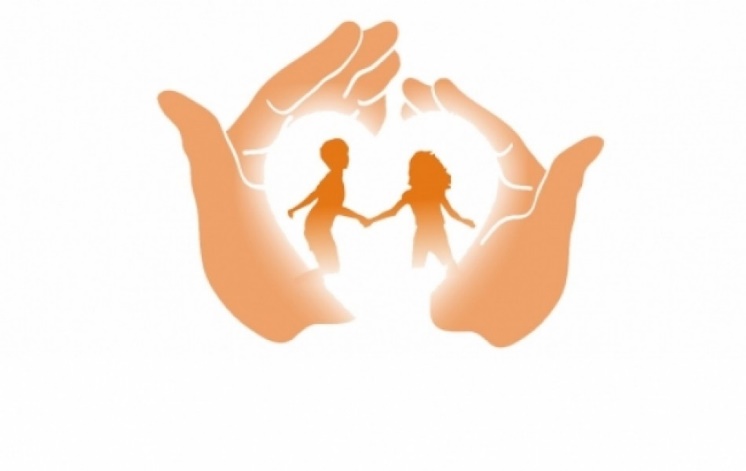 